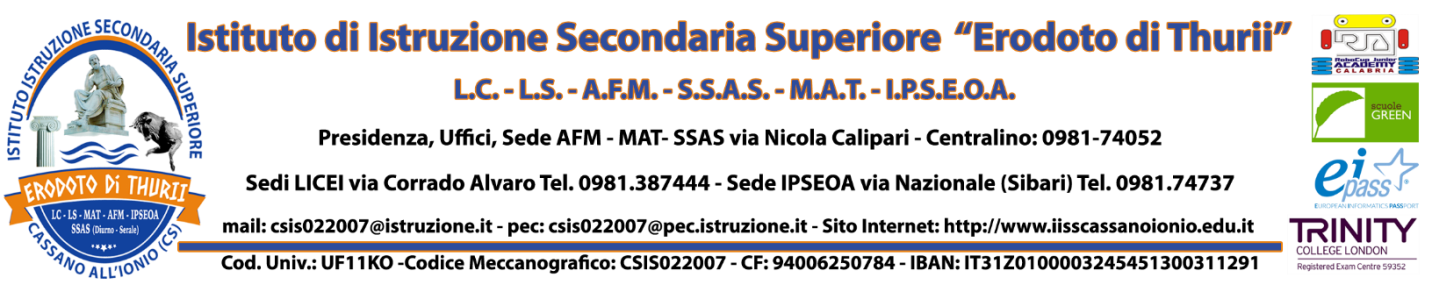 PIANO DI APPRENDIMENTO INDIVIDUALIZZATOA.S. 2019/2020ALUNNO/A _________________________________________________CLASSE _________   SEZ.________  INDIRIZZO _______________IL CONSIGLIO DI CLASSE/ I DOCENTI CONTITOLARIVista la Nota MI prot. 388 del 17 marzo 2020;Visto il DL 8 aprile 2020, n. 22;Vista la rimodulazione delle programmazioni effettuata dai docenti del Consiglio di classe;Vista l’Ordinanza ministeriale prot. n. 11 del 16 maggio 2020;Vista la valutazione finale degli esiti degli apprendimenti disciplinari dello/a studente/studentessa;Visto i criteri di valutazione approvati dal Collegio dei Docenti, tenuto conto anche delle attività svolte in DaD; Preso atto che nella valutazione di cui sopra sono presenti votazioni inferiori a sei decimi per alcuni apprendimenti disciplinari;Rilevata la necessità di prevedere una proficua prosecuzione del processo di apprendimento dello/a studente/studentessa nella classe successiva;INDICA gli obiettivi di apprendimento da conseguire, ai fini della proficua prosecuzione del processo di apprendimento nella classe successiva, per ciascuna disciplina valutata con una votazione  inferiore a sei decimi; le specifiche strategie per il miglioramento dei livelli di apprendimento da conseguire o consolidare in ciascuna disciplina valutata con una votazione  inferiore a sei decimi;Il Consiglio di classe precisa che il mancato perseguimento degli obiettivi disciplinari è stato dovuto a:Insufficiente studio individuale		Scarsa partecipazione al dialogo didattico-educativo in presenza e a distanzaInteresse superficialeMetodo di studio inadeguato e disorganicoAltro _______________________________________________________________________________Il Consiglio di classe suggerisce di seguito le specifiche strategie per il miglioramento dei livelli di apprendimento nelle discipline presenti nell’elenco sopra riportato:Studio individuale	Partecipazione a corsi di recupero organizzati dalla scuolaPiano Integrazione degli apprendimenti predisposto dal Consiglio di classeAltro ___________________________________________________________________________Il presente documento è parte integrante del documento di valutazione finale.CASSANO ALLO IONIO, _____________________Approvato in modalità a distanza dal Consiglio di classe, come previsto dall’O.M. 11 del 16 Maggio 2020.DISCIPLINAVOTO IN DECIMIOBIETTIVI DISCIPLINARI DA CONSEGUIRE